Сольфеджио 4 класс 2 урокТри вида минораТональность До минорНатуральный вид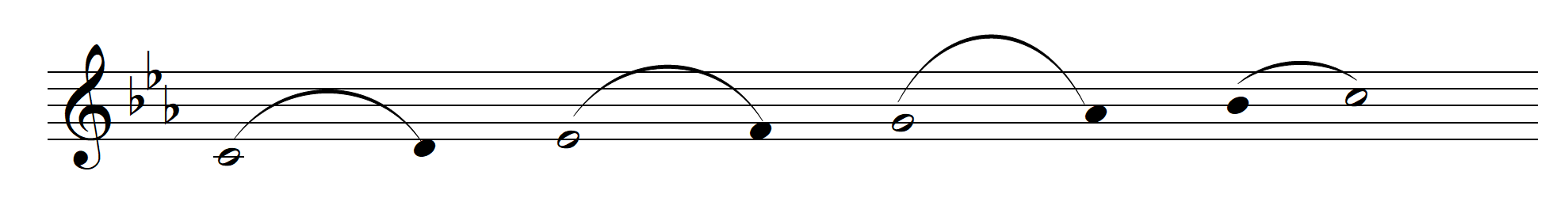 Вспомните правило: В гармоническом миноре повышается VII ступень. Будьте внимательны, в гамме до минор VII ступень- нота си бемоль, подумайте как ее повысить.Задание 1. Постройте гармонический вид гаммы до-минор, спойте гамму. Гармонический вид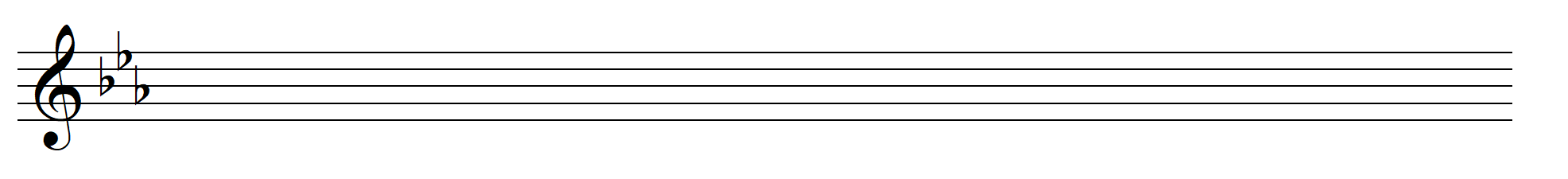 Вспомните главные ступени лада, на них строятся трезвучия главных ступеней: на I тоническое трезвучие Т53, на IV  субдоминантовое трезвучие S53, на V доминантовое трезвучие D 53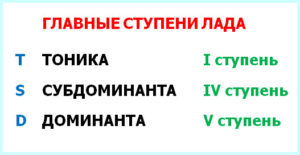 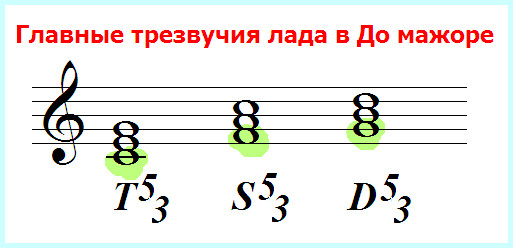 Задание 2. Постройте в гамме до минор трезвучия главных ступеней и их обращения.  Смотрите пример в гамме ре мажор: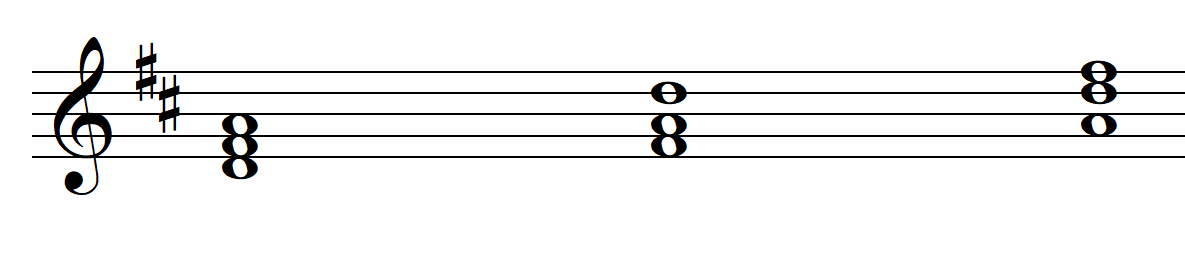 Трезвучия главных ступеней и их обращения в гамме до - минор Задание 3. Соедините стрелками интервал и его обозначение: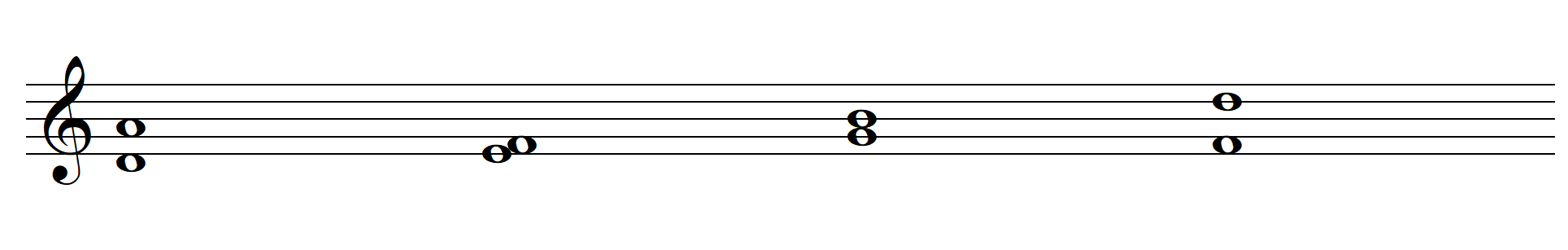 